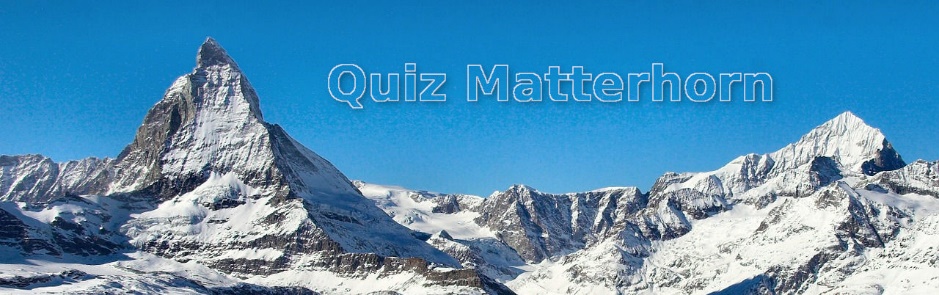 In welchem Staat befindet sich das Matterhorn?Wie hoch ist das Matterhorn?Wie lautet der italienische Name des Matterhorns?Gibt es eine Seilbahn auf das Matterhorn?Wie lautet der Name der Zahnradbahn, die auf 3100 m endet?Wie heißt der schweizer Ort am Fuß des Matterhorns?Mit welchem Verkehrsmittel kann man Zermatt erreichen?